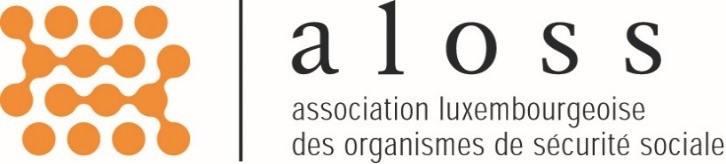 Bilan au 31.12.2018Bilan au 31.12.2018Bilan au 31.12.2018Bilan au 31.12.2018Bilan au 31.12.2018Bilan au 31.12.2018ActifActifActifPassifPassifPassif31.12.201831.12.201731.12.201831.12.2017EUREUREUREURA. Actif circulantA. Capitaux propresI. Créances0,000,00I. Résultats reportés167.922,69163.220,45Cotisations non perçues0,000,00III. Résultats de l'exercice14.441,304.702,24II. Avoirs en banque182.363,99167.922,69CCP67.998,4353.523,63BCEE Compte courant10.182,8610.212,86BCEE Compte épargne104.182,70104.186,20B. Dettes0,000,00Frais de route et de séjour0,000,00Total de l'actif182.363,99167.922,69Total du passif182.363,99167.922,69